ҠАРАР		                            №22                                    РЕШЕНИЕ07 декабрь 2023 й.				         	                   07 декабря 2023 гОб образовании инициативной группы села Чуюнчи сельского поселения Чуюнчинский сельсовет муниципального района Давлекановский район Республики Башкортостан для внесения инициативных проекторов в рамкахППМИ-2024 годаВ соответствии со статьей 26.1 Федерального закона от 06.10.2003 №131-ФЗ «Об общих принципах организации местного самоуправления                      в Российской Федерации», Постановлением Правительства Республики Башкортостан от 06.02.2023 №39, Уставом сельского поселения Чуюнчинский сельсовет муниципального района Давлекановский район Республики Башкортостан, протоколом собрания жителей села Чуюнчи сельского поселения Чуюнчинский сельсовет от 25.11.2023 года, Совет сельского поселения Чуюнчинский сельсовет муниципального района Давлекановский район Республики Башкортостан                      р е ш и л:Образовать инициативную группу села Чуюнчи сельского поселения Чуюнчинский сельсовет для внесения инициативных проектов, направленных на решение конкретных вопросов местного значения в рамках ППМИ-2024 года с численностью 7 человек, граждан, достигших шестнадцатилетнего возраста и проживающих на территории села Чуюнчи сельского поселения Чуюнчинский сельсовет.Настоящее решение подлежит обнародованию в установленном порядке.Контроль за исполнением настоящего решения оставляю                          за собой.Глава сельского поселения                                                С.Н. НикифоровЧуюнчинский сельсоветБашҡортостан Республикаhы Дәүләкән районы муниципаль районының Суйынсы ауыл Советы ауыл биләмәhе Советы453423, Дәүләкән районы, Суйынсы ауылы, Yҙәк урам,  19/2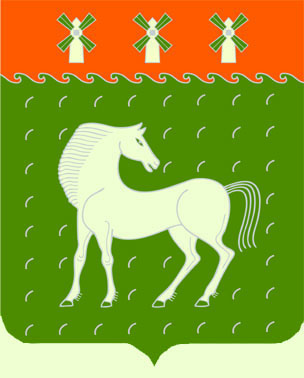 Советсельского поселенияЧуюнчинский сельсоветмуниципального районаДавлекановский районРеспублики Башкортостан453423, Давлекановский район, с. Чуюнчи, ул. Центральная, 19/2 